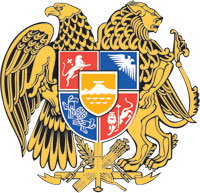 ՀԱՅԱՍՏԱՆԻ ՀԱՆՐԱՊԵՏՈՒԹՅԱՆ  ԿԱՌԱՎԱՐՈՒԹՅՈՒՆՈ  Ր  Ո  Շ  Ո Ւ  Մ24 մարտի 2022 թվականի  N           - Ա«ՀԱՅԱՍՏԱՆԻ ՀԱՆՐԱՊԵՏՈՒԹՅԱՆ ՎԱՐՉԱԿԱՆ ԻՐԱՎԱԽԱԽՏՈՒՄՆԵՐԻ ՎԵՐԱԲԵՐՅԱԼ ՕՐԵՆՍԳՐՔՈՒՄ ՓՈՓՈԽՈՒԹՅՈՒՆՆԵՐ ԿԱՏԱՐԵԼՈՒ ՄԱՍԻՆ» ՕՐԵՆՔԻ ՆԱԽԱԳԾԻՆ ՀԱՎԱՆՈՒԹՅՈՒՆ ՏԱԼՈՒ ՄԱՍԻՆ-------------------------------------------------------------------------------------------------------Հիմք ընդունելով Հայաստանի Հանրապետության Սահմանադրության 109-րդ հոդվածը և «Ազգային ժողովի կանոնակարգ» Հայաստանի Հանրապետության սահմանադրական օրենքի 65-րդ հոդվածի 3-րդ մասը՝ Հայաստանի Հանրապետության կառավարությունը    ո ր ո շ ու մ     է.1. Հավանություն տալ «Հայաստանի Հանրապետության վարչական իրավախախտումների վերաբերյալ օրենսգրքում փոփոխություններ կատարելու մասին» օրենքի նախագծի վերաբերյալ Հայաստանի Հանրապետության կառավարության օրենսդրական նախաձեռնությանը:2. Հայաստանի Հանրապետության կառավարության օրենսդրական նախաձեռնությունը սահմանված կարգով ներկայացնել Հայաստանի Հանրապետության Ազգային ժողով:ՀԱՅԱՍՏԱՆԻ  ՀԱՆՐԱՊԵՏՈՒԹՅԱՆ         	  		  ՎԱՐՉԱՊԵՏ					          Ն. ՓԱՇԻՆՅԱՆԵրևան